ООО «ИЗГОТОВИЛ.РУ» 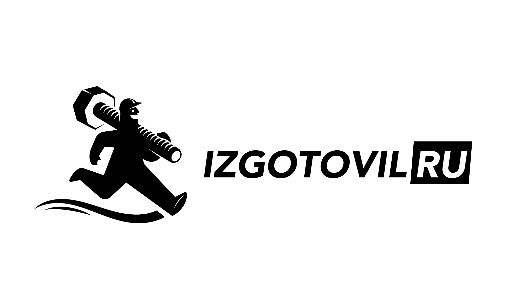                          г. Каменск-Уральский, ул. Октябрьская 11ИНН/КПП 6612050584/661201001 Р/с 40702810320099003231, БИК: 044525411 ФИЛИАЛ "ЦЕНТРАЛЬНЫЙ" БАНКА ВТБ (ПАО),К/с 30101810145250000411, ОГРН 1169658114768, info@izgotovil.ru, 8 800 250 93 78ООО «ИЗГОТОВИЛ.РУ» - сертифицированный по ISO 9001 изготовитель деталей из металлов и пластмасс. Работаем с 2016 года, только новые станки на нашем производстве. Наладчики с опытом работы более 10 лет.Токарная обработка ЧПУ: диаметр до 330 мм длина до 550 мм.Автоматная токарная обработка ЧПУ: диаметр до 25 мм, длина до 200 мм.Фрезерная обработка ЧПУ: 500 мм х 1000 мм, высота до 400 мм.Что производим: любые детали по чертежам. Болты, гайки, корпуса, фланцы, шпильки, валы, муфты, переходники, пуансоны, матрицы, струбцины, бонки, винты, шайбы, валики, регуляторы, зажимы, штоки, торсионы, кольца, крепления и другие.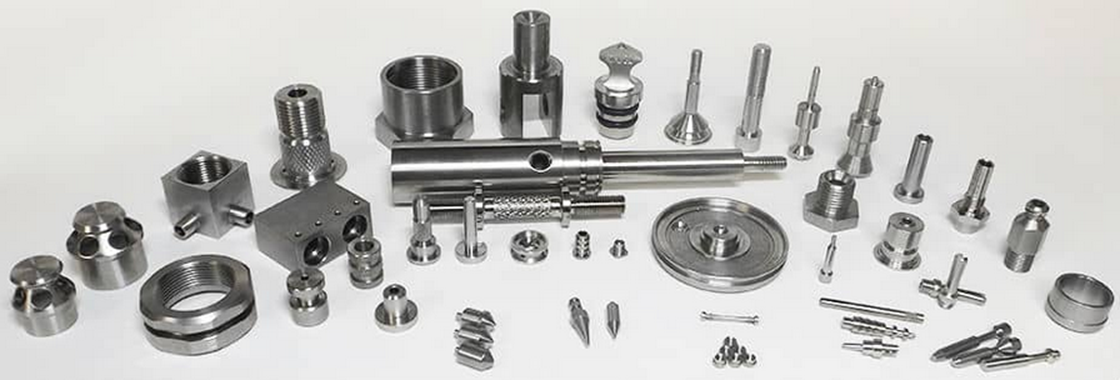 Дополнительно осуществляем: термообработку (закалка, цементация, азотирование, нормализация, отпуск), гальванические покрытия (цинкование, хромирование, хим. пассивирование, хромирование и другие), шлифовку, эрозионную обработку, накатку резьбы, лазерную резку.Преимущества: даем лучшие цены как производитель, изготавливаем опытные образцы, бесплатно довозим до транспортной или в адрес, можем согласовать отсрочку платежа.Приглашаем посетить наше производство по адресу: Каменск-Уральский, ул. Октябрьская 11Отправить заявку: info@izgotovil.ru